ПРОТОКОЛ № _____Доп. Вр.                    в пользу                                           Серия 11-метровых                    в пользу                                            Подпись судьи : _____________________ /_________________________ /ПредупрежденияУдаленияПредставитель принимающей команды: ______________________ / _____________________ Представитель команды гостей: _____________________ / _________________________ Замечания по проведению игры ______________________________________________________________________________________________________________________________________________________________________________________________________________________________________________________________________________________________________________________________________________________________________________________________________________________________________________________________________________________________________________________________Травматические случаи (минута, команда, фамилия, имя, номер, характер повреждения, причины, предварительный диагноз, оказанная помощь): _________________________________________________________________________________________________________________________________________________________________________________________________________________________________________________________________________________________________________________________________________________________________________________________________________________________________________Подпись судьи:   _____________________ / _________________________Представитель команды: ______    __________________  подпись: ___________________    (Фамилия, И.О.)Представитель команды: _________    _____________ __ подпись: ______________________                                                             (Фамилия, И.О.)Лист травматических случаевТравматические случаи (минута, команда, фамилия, имя, номер, характер повреждения, причины, предварительный диагноз, оказанная помощь)_______________________________________________________________________________________________________________________________________________________________________________________________________________________________________________________________________________________________________________________________________________________________________________________________________________________________________________________________________________________________________________________________________________________________________________________________________________________________________________________________________________________________________________________________________________________________________________________________________________________________________________________________________________________________________________________________________________________________________________________________________________________________________________________________________________________________________________________________________________________________________________________________________________________________________________________________________________________________________________________________________________________________________________________________________________________________________________________________________________________________________________Подпись судьи : _________________________ /________________________/ 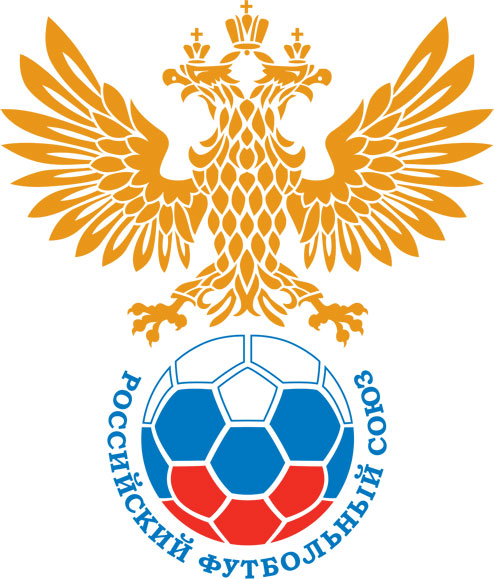 РОССИЙСКИЙ ФУТБОЛЬНЫЙ СОЮЗМАОО СФФ «Центр»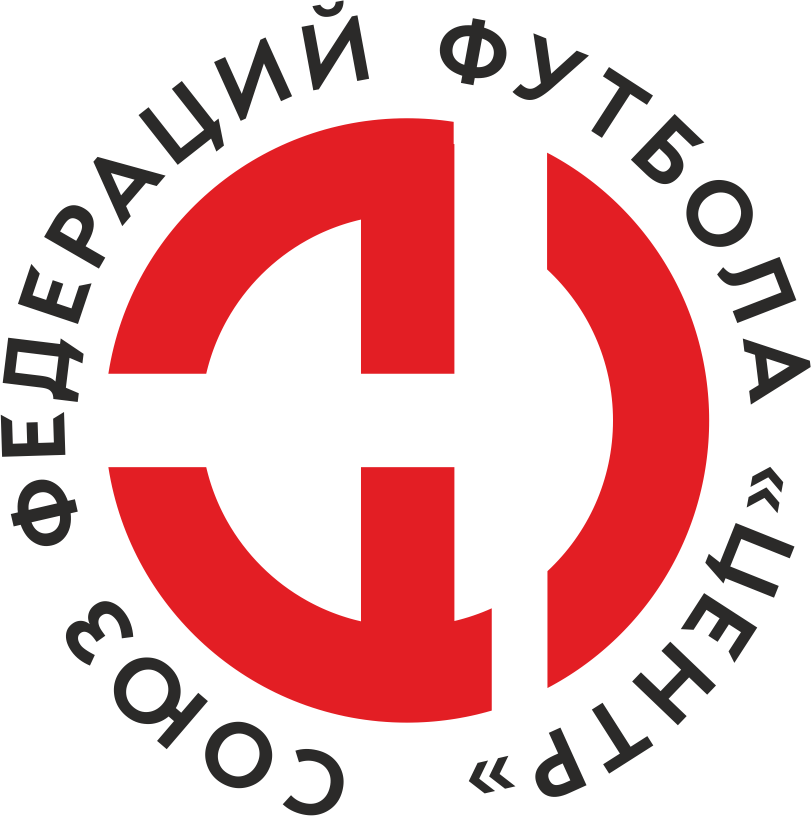    Первенство России по футболу среди команд III дивизиона, зона «Центр» _____ финала Кубка России по футболу среди команд III дивизиона, зона «Центр»Дата:15 июня 2019Металлург-М (Липецк)Металлург-М (Липецк)Металлург-М (Липецк)Металлург-М (Липецк)Тамбов-М (Тамбов)Тамбов-М (Тамбов)команда хозяевкоманда хозяевкоманда хозяевкоманда хозяевкоманда гостейкоманда гостейНачало:17:00Освещение:ЕстейственноеЕстейственноеКоличество зрителей:200Результат:3:2в пользуМеталлург-М (Липецк)1 тайм:1:1в пользуничьяСудья:Коновалов Семен  (Тула)кат.1 помощник:Пантелееев Павел (Тула)кат.2 помощник:Прозукин Роман (Тула)кат.Резервный судья:Резервный судья:кат.Инспектор:Комаров Андрей Николаевич (Волгоград)Комаров Андрей Николаевич (Волгоград)Комаров Андрей Николаевич (Волгоград)Комаров Андрей Николаевич (Волгоград)Делегат:СчетИмя, фамилияКомандаМинута, на которой забит мячМинута, на которой забит мячМинута, на которой забит мячСчетИмя, фамилияКомандаС игрыС 11 метровАвтогол1:0Илья ГлебовМеталлург-М (Липецк)251:1Сергей КлименкоТамбов-М (Тамбов)372:1Андрей РазомазовМеталлург-М (Липецк)612:2Роман ЖеребятьевТамбов-М (Тамбов)753:2Николай СмирныхМеталлург-М (Липецк)83Мин                 Имя, фамилия                          КомандаОснованиеРОССИЙСКИЙ ФУТБОЛЬНЫЙ СОЮЗМАОО СФФ «Центр»РОССИЙСКИЙ ФУТБОЛЬНЫЙ СОЮЗМАОО СФФ «Центр»РОССИЙСКИЙ ФУТБОЛЬНЫЙ СОЮЗМАОО СФФ «Центр»РОССИЙСКИЙ ФУТБОЛЬНЫЙ СОЮЗМАОО СФФ «Центр»РОССИЙСКИЙ ФУТБОЛЬНЫЙ СОЮЗМАОО СФФ «Центр»РОССИЙСКИЙ ФУТБОЛЬНЫЙ СОЮЗМАОО СФФ «Центр»Приложение к протоколу №Приложение к протоколу №Приложение к протоколу №Приложение к протоколу №Дата:15 июня 201915 июня 201915 июня 201915 июня 201915 июня 2019Команда:Команда:Металлург-М (Липецк)Металлург-М (Липецк)Металлург-М (Липецк)Металлург-М (Липецк)Металлург-М (Липецк)Металлург-М (Липецк)Игроки основного составаИгроки основного составаЦвет футболок: Белые       Цвет гетр: БелыеЦвет футболок: Белые       Цвет гетр: БелыеЦвет футболок: Белые       Цвет гетр: БелыеЦвет футболок: Белые       Цвет гетр: БелыеНЛ – нелюбительНЛОВ – нелюбитель,ограничение возраста НЛ – нелюбительНЛОВ – нелюбитель,ограничение возраста Номер игрокаЗаполняется печатными буквамиЗаполняется печатными буквамиЗаполняется печатными буквамиНЛ – нелюбительНЛОВ – нелюбитель,ограничение возраста НЛ – нелюбительНЛОВ – нелюбитель,ограничение возраста Номер игрокаИмя, фамилияИмя, фамилияИмя, фамилия1Никита Зеленов Никита Зеленов Никита Зеленов 47Максим Скопинцев Максим Скопинцев Максим Скопинцев 14Николай Смирных Николай Смирных Николай Смирных 2Дмитрий Болдырев Дмитрий Болдырев Дмитрий Болдырев 18Илья Елисеев Илья Елисеев Илья Елисеев 4Даниил Денежкин Даниил Денежкин Даниил Денежкин 7Андрей Мохов Андрей Мохов Андрей Мохов 8Илья Потрусаев Илья Потрусаев Илья Потрусаев 10Илья Глебов Илья Глебов Илья Глебов 9Владислав Колченко (к)Владислав Колченко (к)Владислав Колченко (к)17Андрей Разомазов Андрей Разомазов Андрей Разомазов Запасные игроки Запасные игроки Запасные игроки Запасные игроки Запасные игроки Запасные игроки 12Николай РыбинНиколай РыбинНиколай Рыбин19Захар ИванниковЗахар ИванниковЗахар Иванников6Артем ТарлыковАртем ТарлыковАртем Тарлыков25Владислав ЧернышовВладислав ЧернышовВладислав Чернышов11Роман СушковРоман СушковРоман Сушков15Михаил КукинМихаил КукинМихаил Кукин24Яков НемовЯков НемовЯков НемовТренерский состав и персонал Тренерский состав и персонал Фамилия, имя, отчествоФамилия, имя, отчествоДолжностьДолжностьТренерский состав и персонал Тренерский состав и персонал 1Тренерский состав и персонал Тренерский состав и персонал 234567ЗаменаЗаменаВместоВместоВместоВышелВышелВышелВышелМинМинСудья: _________________________Судья: _________________________Судья: _________________________11Илья ГлебовИлья ГлебовИлья ГлебовРоман СушковРоман СушковРоман СушковРоман Сушков737322Дмитрий БолдыревДмитрий БолдыревДмитрий БолдыревЗахар ИванниковЗахар ИванниковЗахар ИванниковЗахар Иванников7878Подпись Судьи: _________________Подпись Судьи: _________________Подпись Судьи: _________________33Илья ПотрусаевИлья ПотрусаевИлья ПотрусаевМихаил КукинМихаил КукинМихаил КукинМихаил Кукин9090Подпись Судьи: _________________Подпись Судьи: _________________Подпись Судьи: _________________44Владислав КолченкоВладислав КолченкоВладислав КолченкоЯков НемовЯков НемовЯков НемовЯков Немов909055Андрей РазомазовАндрей РазомазовАндрей РазомазовВладислав ЧернышовВладислав ЧернышовВладислав ЧернышовВладислав Чернышов90906677        РОССИЙСКИЙ ФУТБОЛЬНЫЙ СОЮЗМАОО СФФ «Центр»        РОССИЙСКИЙ ФУТБОЛЬНЫЙ СОЮЗМАОО СФФ «Центр»        РОССИЙСКИЙ ФУТБОЛЬНЫЙ СОЮЗМАОО СФФ «Центр»        РОССИЙСКИЙ ФУТБОЛЬНЫЙ СОЮЗМАОО СФФ «Центр»        РОССИЙСКИЙ ФУТБОЛЬНЫЙ СОЮЗМАОО СФФ «Центр»        РОССИЙСКИЙ ФУТБОЛЬНЫЙ СОЮЗМАОО СФФ «Центр»        РОССИЙСКИЙ ФУТБОЛЬНЫЙ СОЮЗМАОО СФФ «Центр»        РОССИЙСКИЙ ФУТБОЛЬНЫЙ СОЮЗМАОО СФФ «Центр»        РОССИЙСКИЙ ФУТБОЛЬНЫЙ СОЮЗМАОО СФФ «Центр»Приложение к протоколу №Приложение к протоколу №Приложение к протоколу №Приложение к протоколу №Приложение к протоколу №Приложение к протоколу №Дата:Дата:15 июня 201915 июня 201915 июня 201915 июня 201915 июня 201915 июня 2019Команда:Команда:Команда:Тамбов-М (Тамбов)Тамбов-М (Тамбов)Тамбов-М (Тамбов)Тамбов-М (Тамбов)Тамбов-М (Тамбов)Тамбов-М (Тамбов)Тамбов-М (Тамбов)Тамбов-М (Тамбов)Тамбов-М (Тамбов)Игроки основного составаИгроки основного составаЦвет футболок: красные   Цвет гетр:  синиеЦвет футболок: красные   Цвет гетр:  синиеЦвет футболок: красные   Цвет гетр:  синиеЦвет футболок: красные   Цвет гетр:  синиеНЛ – нелюбительНЛОВ – нелюбитель,ограничение возрастаНЛ – нелюбительНЛОВ – нелюбитель,ограничение возрастаНомер игрокаЗаполняется печатными буквамиЗаполняется печатными буквамиЗаполняется печатными буквамиНЛ – нелюбительНЛОВ – нелюбитель,ограничение возрастаНЛ – нелюбительНЛОВ – нелюбитель,ограничение возрастаНомер игрокаИмя, фамилияИмя, фамилияИмя, фамилия1Никита Котов Никита Котов Никита Котов 20Александр Евтин Александр Евтин Александр Евтин 27Илья Мамкин Илья Мамкин Илья Мамкин 9Кирилл Лосев Кирилл Лосев Кирилл Лосев 6Даниил Мишутин Даниил Мишутин Даниил Мишутин 5Ренат Багдашкин (к)Ренат Багдашкин (к)Ренат Багдашкин (к)22Денис Скрыпников Денис Скрыпников Денис Скрыпников 24Владислав Болдырев Владислав Болдырев Владислав Болдырев 21Роман Стрельников Роман Стрельников Роман Стрельников 17Сергей Клименко Сергей Клименко Сергей Клименко 23Игорь Дворяшин Игорь Дворяшин Игорь Дворяшин Запасные игроки Запасные игроки Запасные игроки Запасные игроки Запасные игроки Запасные игроки 16Даниила КосенковДаниила КосенковДаниила Косенков19Вячеслав ШабановВячеслав ШабановВячеслав Шабанов7Владислав ВласовВладислав ВласовВладислав Власов2Илья КазьминИлья КазьминИлья Казьмин15Михаил УсанинМихаил УсанинМихаил Усанин14Роман ЖеребятьевРоман ЖеребятьевРоман Жеребятьев28Артем ГорелкинАртем ГорелкинАртем Горелкин25Максим ПерегудовМаксим ПерегудовМаксим ПерегудовТренерский состав и персонал Тренерский состав и персонал Фамилия, имя, отчествоФамилия, имя, отчествоДолжностьДолжностьТренерский состав и персонал Тренерский состав и персонал 1Тренерский состав и персонал Тренерский состав и персонал 234567Замена Замена ВместоВместоВышелМинСудья : ______________________Судья : ______________________11Роман СтрельниковРоман СтрельниковВладислав Власов4622Денис СкрыпниковДенис СкрыпниковРоман Жеребятьев64Подпись Судьи : ______________Подпись Судьи : ______________Подпись Судьи : ______________33Кирилл ЛосевКирилл ЛосевМихаил Усанин64Подпись Судьи : ______________Подпись Судьи : ______________Подпись Судьи : ______________44Сергей КлименкоСергей КлименкоВячеслав Шабанов7055Владислав БолдыревВладислав БолдыревМаксим Перегудов776677        РОССИЙСКИЙ ФУТБОЛЬНЫЙ СОЮЗМАОО СФФ «Центр»        РОССИЙСКИЙ ФУТБОЛЬНЫЙ СОЮЗМАОО СФФ «Центр»        РОССИЙСКИЙ ФУТБОЛЬНЫЙ СОЮЗМАОО СФФ «Центр»        РОССИЙСКИЙ ФУТБОЛЬНЫЙ СОЮЗМАОО СФФ «Центр»   Первенство России по футболу среди футбольных команд III дивизиона, зона «Центр» _____ финала Кубка России по футболу среди футбольных команд III дивизиона, зона «Центр»       Приложение к протоколу №Дата:15 июня 2019Металлург-М (Липецк)Тамбов-М (Тамбов)команда хозяевкоманда гостей